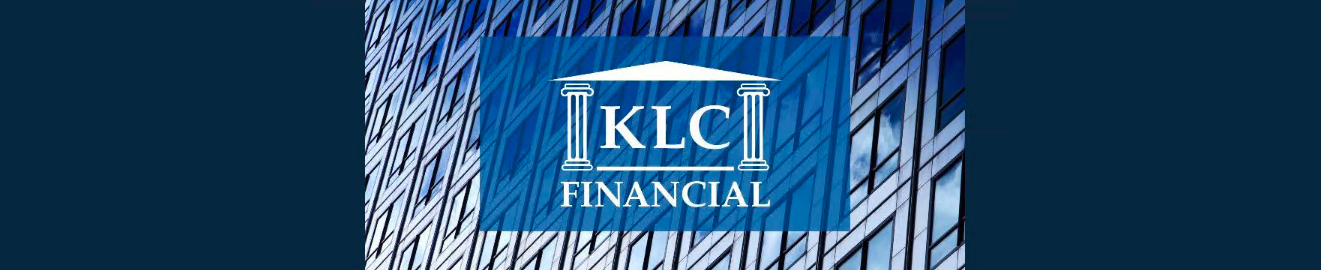 About KLCHeadquartered in Minneapolis, MN, KLC Financial Inc. (KLC) provides lease and finance capital equipment and assets for businesses nationwide. KLC is built on strong relationships with customers, vendors and bank partners. KLC’s mission is to bring advantageous equipment finance solutions to clients with integrity, depth of knowledge and speed. This is achieved through a commitment to a shared vision to bring expertly constructed and flexible financing solutions that accurately meet the needs of business owners. KLC Financial Inc. is committed to providing valuable advice, creativity and the tenacity to get to “yes”.Requirements for FinancingCredit applicationEquipment invoiceCompetitive rates for both new & used equipmentTerms up to 84 monthsApp only program up to $500,000 To get started, access our Online Application Here.ContactFor questions, please reach out to Stew Gillmor at stewart@klcfinancial.com  or 952-595-5521.